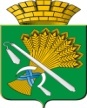 ГЛАВА КАМЫШЛОВСКОГО ГОРОДСКОГО ОКРУГАП О С Т А Н О В Л Е Н И Еот  09.08.2017  года     № 750                                                                   г. КамышловО внесении изменений в Постановление главы Камышловского городского округа от 23.06.2015 года №926 «Об утверждении Инвестиционного уполномоченного и Положения об инвестиционном уполномоченном в Камышловском городском округе»В целях реализации Указа Губернатора Свердловской области от 02.06.2015 г. №252-УГ «Об утверждении основных направлений инвестиционной политики Свердловской области на период до 2030 года» ("Собрание законодательства Свердловской области", 06.08.2015, N 6 (2015), ст. 918), руководствуясь Уставом Камышловского городского округа, в соответствии с кадровыми изменениями,ПОСТАНОВЛЯЮ:Внести следующие изменения в п.2 постановления главы Камышловского городского округа от 23.06.2015 года № 926 «Об утверждении Инвестиционного уполномоченного и Положения об инвестиционном уполномоченном в Камышловском городском округе», изложить в следующей редакции:«2. Назначить инвестиционным уполномоченным в Камышловском городском округе Власову Елену Николаевну, заместителя главы администрации Камышловского городского округа»2.  Настоящее постановление опубликовать в газете «Камышловские известия» и разместить на официальном сайте Камышловского городского округа;3.   Контроль за исполнением настоящего постановления оставляю за собой.И.о. главы Камышловского городского округа                                                А.В.Половников